МУНИЦИПАЛЬНОЕ ДОШКОЛЬНОЕ ОБРАЗОВАТЕЛЬНОЕ УЧРЕЖДЕНИЕ«ДЕТСКИЙ САД № 24»  КОПЕЙСКОГО ГОРОДСКОГО ОКРУГА ул. Железняка, . Копейск, Челябинская обл., Россия, 456657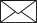 8(35139)9-39-97, E-mail: mdoy24_kgo@mail.ruКонспект занятия:  Животные леса. Путешествие с ежиком.Учитель – логопед:Корнилова Татьяна СергеевнаКопейск 2019 годЗанятие:  Животные леса. Путешествие с ежиком.Коррекционно-образовательные задачи. Уточнение, расширение и актуализация  словаря по теме (дикие животные). Расширение и углубление представлений  о месте проживания животных. Совершенствование грамматического строя  речи (употребление существительных и прилагательных).Коррекционно-развивающие задачи.  Развитие мелкой и общей моторики, длительного и плавного выдоха,  диалогической, связной  речи, фонематического восприятия, речевого слуха, зрительного внимания, мышления, артикуляционной моторики,  координации речи с движением, ловкости.Воспитательные задачи. Формирование  навыков сотрудничества, взаимопонимания,  доброжелательности, самостоятельности, инициативности, ответственности.Оборудование:  клубок ниток, массажный мяч –Ежик, массажные шары «Су-Джок», сенсорные коробки, карточки –шишки , игрушки дикие животные, цветная галька, прищепки, схема жилищ животных, карточки мелкие и крупные животные, схема для составления рассказа.Ход занятияОрг. МоментЗдравствуйте ребята, давайте улыбнемся друг другу и нашим гостям. Меня зовут Татьяна Сергеевна.  Игра «Радостная песенка»(Создание положительно настроя, развитие чувства единства, развитие мелкой моторики.)- У меня в руках клубочек. Я сейчас обмотаю нитку вокруг пальца и передам клубочек своему соседу справа Диме и спою песенку про то, как я рада его видеть – «Я очень рада, что Дима в группе есть…». Кто клубочек получает, обматывает нитку вокруг пальца и передает его следующему, сидящему справа от него ребенку и мы вместе (все, у кого в руках нитка) поём ему радостную песенку. И так, пока клубочек не вернётся ко мне. Отлично!- Клубочек ко мне вернулся, он пробежал по кругу и всех нас соединил. Наша дружба стала ещё крепче, а настроение улучшилось.Давайте пройдем за столы.2. Отгадать загадку. (Развитие речевого слуха, мышления)-Ребята я сегодня вас познакомлю с моим знакомым.  Послушайте загадку:Лежала между елкамиПодушечка с иголками.Тихонечко лежала,Потом вдруг убежала.(Еж)3.  Ира с ежиком.(развитие координации движения, активизация словаря прилагательных) Кто же это? Правильно -  еж. Посмотрите, потрогайте его и скажите  какой он?По кругу передают ежика и называют его особенности:Еж: колючий, круглый, зеленый, резиновый, тяжелый, добрый,  веселый, быстрый.Вот мы познакомились с ежиком, 4. Арт. гимнастика: (развитие артикуляционной моторики)давайте улыбнемся ежику (улыбочка)утром,  когда ежик просыпается он открывает широко окно вот так. (окошко)Затем выглядывает во двор (лопатка)Смотрит вправо, влево (часики)Здоровается с друзьями, со слоном (хоботок),С индюком (Бл-Бл).Затем ежик выходит на улицу и качается на качели (Качелька)5. Вводная беседа. (Развитие слухового и зрительного внимания, тонкой моторики)Затем ежик отправляется путешествовать в лес. Предлагаю,  и нам с вами сегодня отправится в небольшое  путешествие с ежиком. Дети подходят к столу с сенсорными коробками (в коробке дикие животные)- Животные все спрятались, предлагаю вам опустить руки в контейнер и поискать животных.6. « Дикие животные»(Дифференциация  животных по месту проживания, совершенствование грамматического строя речи (согласование  прилагательных с существительными,  развитие зрительного, слухового внимания).- Кто нашел, какого животного?-Лису, волка, зайца, медведь, белка, лось, кабан, кошка.Ребята, а как можно одним словом назвать всех этих животных?-Дикие. Правильно.Посмотрите внимательно, все ли животные у нас дикие?Нет, кошка не дикое животное. Это, какое животное? Почему? (домашнее, живет дома у человека)Кто кошку кормит? (человек)Правильно. А почему все остальные  дикие животные?Где они живут? (в лесу)Кто добывает им пищу? (самостоятельно) Кто строит им жилище?  (сами)У медведя, какой дом ребята? (Берлога)А какое жилище у белки? (дупло)У лисы и волка? (нора, логово) Где живет лось? Лось живет в лесу и отдыхает на опушке леса.А заяц?  (Заяц живет уже в готовых ямах.)Кабан живет? Кабан, ребята тоже роет яму и там живет.А кошка где живет? (дома на батарее, в теплом месте)(Дети размещают прищепки по наглядной схеме, кто, где живет.)7. Самомассаж  «Су-джок»(Координация речи с движением, развитие тонкой моторики, слухового и зрительного внимания)Ребята, ежик предлагает нам сыграть в игру «колючий еж»Катится колючий ёжик,
Нет ни головы, ни ножек,
Мне по пальчикам бежит.
И пыхтит, пыхтит, пыхтит.

Бегает туда-сюда,
Мне щекотно, да, да, да!
Уходи, колючий ёж,
В тёмный лес, где ты живёшь!8. Игра с камушками. (Расширение активизация словаря, развитие тонкой моторики, зрительного внимания)- Мы сейчас отлично поиграли с ежиками.-Скажите, пожалуйста,  какой геометрической формы наш ежик?  (объемный шар) - - Правильно.- Сейчас мы выложим на плоскости форму круга из камушков.- Ежик – форма шара, она объемная. А Круг из камушков на листе бумаги – плоский. - Все молодцы, замечательно справились. 9. «Крупный, мелкий».(Расширение активизация словаря, развитие тонкой моторики, зрительного внимания, мышления)Ребята посмотрите на ваших животных. Лиса, заяц, белка, кошка, волк  и  кабан, лось, медведь.В чем разница  у этих животных, какие они по размеру? (наглядные картинки)Лиса, заяц, белка, кошка, волк – они мелкие, относительно кабана, лося и медведя.  А кабан, лось, медведь – крупные животные.Давайте мелких животных поместим  в маленький контейнер, а крупных животных в большой контейнер.Молодцы все правильно получилось.10. «Лесной мешочек».(Развитие тонкой моторики, тактильных ощущений, дыхания, направленной воздушно струи)Ребята  мой  питомец ежик принес с собой  лесной мешочек.  Опустите руку в мешок и возьмите по одному предмету. Что же нам принес ежик?Шишки, Правильно. Это не простые шишки, а воздушные. Сейчас мы их положим на ладошку и проверим, воздушные они или нет. Носом вдох, ртом выдох, старайтесь щеки не надувать. (2 раза)Молодцы ребята у всех получилось.11. Составление рассказа по схеме. (Развитие связной речи)Наш ежик катится дальше и предлагает нам составить рассказ  о зайце.Дети опускают руку в  сенсорный короб и достают схему рассказа.-Кто это? (заяц)- Какого цвета? (Летом? Зимой?)- Части тела? (лапы, морда, уши, тело, хвост)-Чем покрыто тело? (мехом)-Какие издает звуки?                      ( Зайцы сообщают об опасности барабанной дробью (барабанят  лапками и издают визг похожий на крик детей)-Чем питается?       Летом Траву, листья, цветы, ягоды, а зимой в полях под снегом  ищут сухую траву, кору деревьев.-Жилище? (Где живет?) -Что делает зимой? (гуляет, добывает  пищу)-Чем полезен человеку?  (мех, мясо)Правильно ребята, вот такой интересный рассказ у нас получился о жителе леса – зайце.Ежик был рад с вами познакомиться и провести интересно время. 12. Окончание занятия. (Оценка работы детей)Ребята, кто сегодня у нас был в гостях?О ком мы сегодня с вами говорили?О диких животных. Что мы о них узнали?Вы очень старались! Вы молодцы! Всем большое спасибо.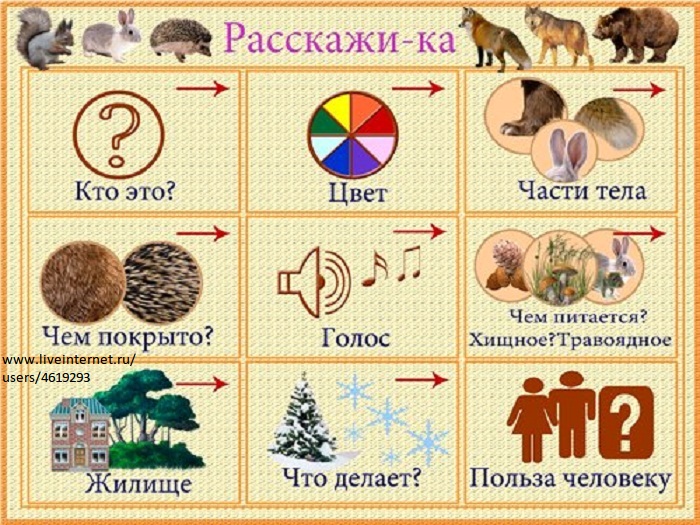 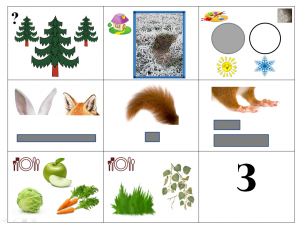 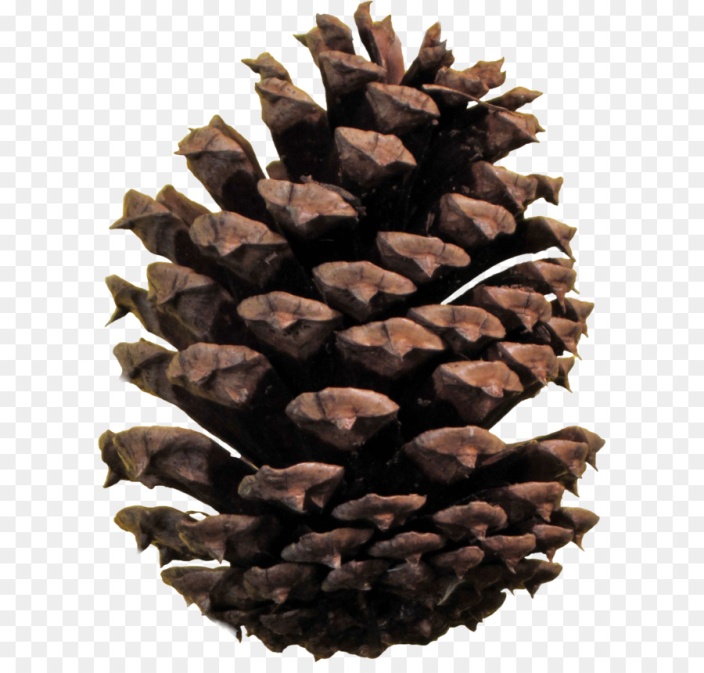 